 АДМИНИСТРАЦИЯ 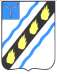 СОВЕТСКОГО МУНИЦИПАЛЬНОГО РАЙОНА САРАТОВСКОЙ ОБЛАСТИ ПО С Т А Н О В Л Е Н И Е	 от   02.12.2013  № 1592 р.п.Степное  внесении изменений в постановлениеадминистрации Советского  муниципального района от 07.11.2013 № 1471 Руководствуясь  Уставом  Советского  муниципального  района, администрация Советского муниципального района ПОСТАНОВЛЯЕТ:   Внести   в постановление администрации Советского муниципального района от 07.11.2013 № 1471 «Об утверждении Порядка принятия  решений о разработке,  формировании,  реализации  и  оценки  эффективности муниципальных программ» следующие изменения: 1.1.Приложение  №  1    к  Порядку  принятия  решений  о  разработке, формировании, реализации и оценки эффективности муниципальных программ   изложить в  новой редакции согласно приложению.   Настоящее  постановление  вступает  в  силу  со  дня  его  подписания  и подлежит официальному опубликованию. Глава администрации  Советского муниципального района                                               С.В.Пименов Маслова Т.Ю. 5-05-54  Приложение  к постановлению администрации Советского  муниципального района   от 02.12.2013 № 1592 «Приложение №1    Порядку принятия решений разработке, формировании, реализации и оценки эффективности муниципальных программ ПАСПОРТ МУНИЦИПАЛЬНОЙ ПРОГРАММЫ 1 2 3 4 5 6 7 8 9 10 11 12 Наименование Программы	 Основание для разработки Программы Заказчик  Программы Разработчик Программы	 Цель и задачи Программы Важнейшие целевые индикаторы	 Срок реализации Программы Основные мероприятия программы (перечень подпрограмм) 	 Исполнитель (исполнители) программы, ответственный исполнитель (координатор) Объемы и источники финансирования Программы	 Ожидаемые результаты реализации Программы	 Система организации контроля за исполнением программы ». Верно: Начальник отдела делопроизводства и контроля                                        Н.В.Черникова 